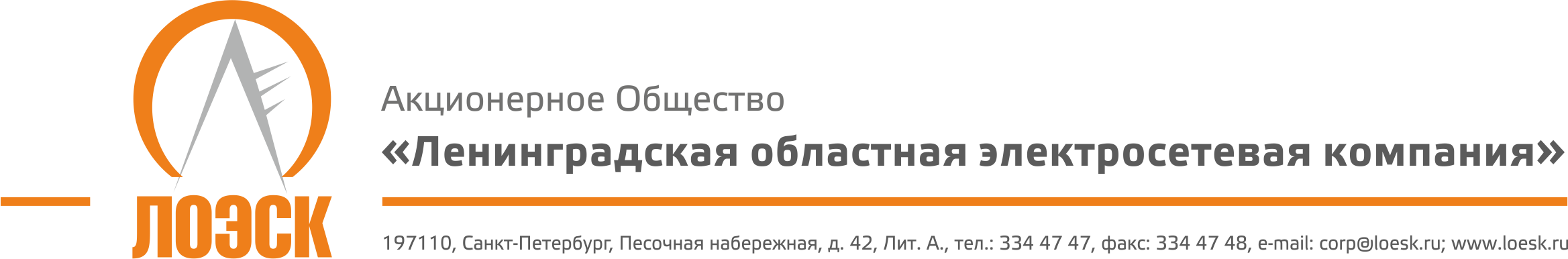 Разъяснения положений документации о запросе предложений в электронной форме №31705710379 Поставка металлоконструкций для филиалов АО «ЛОЭСК» в 2017-2018 гг.№п/пВопрос по разъяснению документации о запросе предложенийРазъяснения документации о запросе предложений1.Прошу предоставить чертежи на металлоконструкции по поз. 8-10,13,14,16,33-35 Технического задания.Добавлен файл чертежи металлоконструкции.